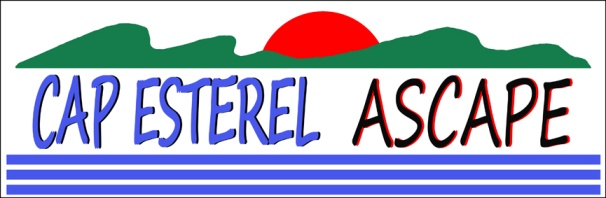         DEMANDE D'ACCES STATION A TITRE EXCEPTIONNEL ET TEMPORAIRE        DEMANDE D'ACCES STATION A TITRE EXCEPTIONNEL ET TEMPORAIRE        DEMANDE D'ACCES STATION A TITRE EXCEPTIONNEL ET TEMPORAIRE        DEMANDE D'ACCES STATION A TITRE EXCEPTIONNEL ET TEMPORAIRE        DEMANDE D'ACCES STATION A TITRE EXCEPTIONNEL ET TEMPORAIRE        DEMANDE D'ACCES STATION A TITRE EXCEPTIONNEL ET TEMPORAIRE        DEMANDE D'ACCES STATION A TITRE EXCEPTIONNEL ET TEMPORAIRE       (hors livraisons commerces, accès PMR et urgences médicales, dépose et retrait de bagages résidents, limité à 30 mn)       (hors livraisons commerces, accès PMR et urgences médicales, dépose et retrait de bagages résidents, limité à 30 mn)       (hors livraisons commerces, accès PMR et urgences médicales, dépose et retrait de bagages résidents, limité à 30 mn)       (hors livraisons commerces, accès PMR et urgences médicales, dépose et retrait de bagages résidents, limité à 30 mn)       (hors livraisons commerces, accès PMR et urgences médicales, dépose et retrait de bagages résidents, limité à 30 mn)       (hors livraisons commerces, accès PMR et urgences médicales, dépose et retrait de bagages résidents, limité à 30 mn)       (hors livraisons commerces, accès PMR et urgences médicales, dépose et retrait de bagages résidents, limité à 30 mn)   Le :     DEMANDEUR  :  SYNDIC / HEBERGEUR Professionnel /COMMERCE / PRESTATAIRE     DEMANDEUR  :  SYNDIC / HEBERGEUR Professionnel /COMMERCE / PRESTATAIRE     DEMANDEUR  :  SYNDIC / HEBERGEUR Professionnel /COMMERCE / PRESTATAIRE     DEMANDEUR  :  SYNDIC / HEBERGEUR Professionnel /COMMERCE / PRESTATAIRE     DEMANDEUR  :  SYNDIC / HEBERGEUR Professionnel /COMMERCE / PRESTATAIRE   Société - Commerce   Société - Commerce      Nom du responsable      Nom du responsable        Signature    BENEFICIAIRE:     Société - Nom du bénéficiaire    BENEFICIAIRE:     Société - Nom du bénéficiaire    BENEFICIAIRE:     Société - Nom du bénéficiaire            Véhicule - modèle            Véhicule - modèle Immatriculation Immatriculation    MOTIF :   Nature - Lieu d'intervention    MOTIF :   Nature - Lieu d'intervention    MOTIF :   Nature - Lieu d'intervention          DUREE   DE L'INTERVENTION          DUREE   DE L'INTERVENTION      Date (jour/mois)de à Heurede à     Accord et signature du Président ASCAPE:    Accord et signature du Président ASCAPE:    Accord et signature du Président ASCAPE:le:          POSTE PRINCIPAL DE SECURITE - CAP ESTEREL         POSTE PRINCIPAL DE SECURITE - CAP ESTEREL         POSTE PRINCIPAL DE SECURITE - CAP ESTEREL                               Tél: 04 94 54 66 45                               Tél: 04 94 54 66 45              Mail : securite.capesterel@pressur.fr              Mail : securite.capesterel@pressur.fr              Mail : securite.capesterel@pressur.fr